For the week of March 19th – March 23rd   Objectives We Focused On In First Grade This Week: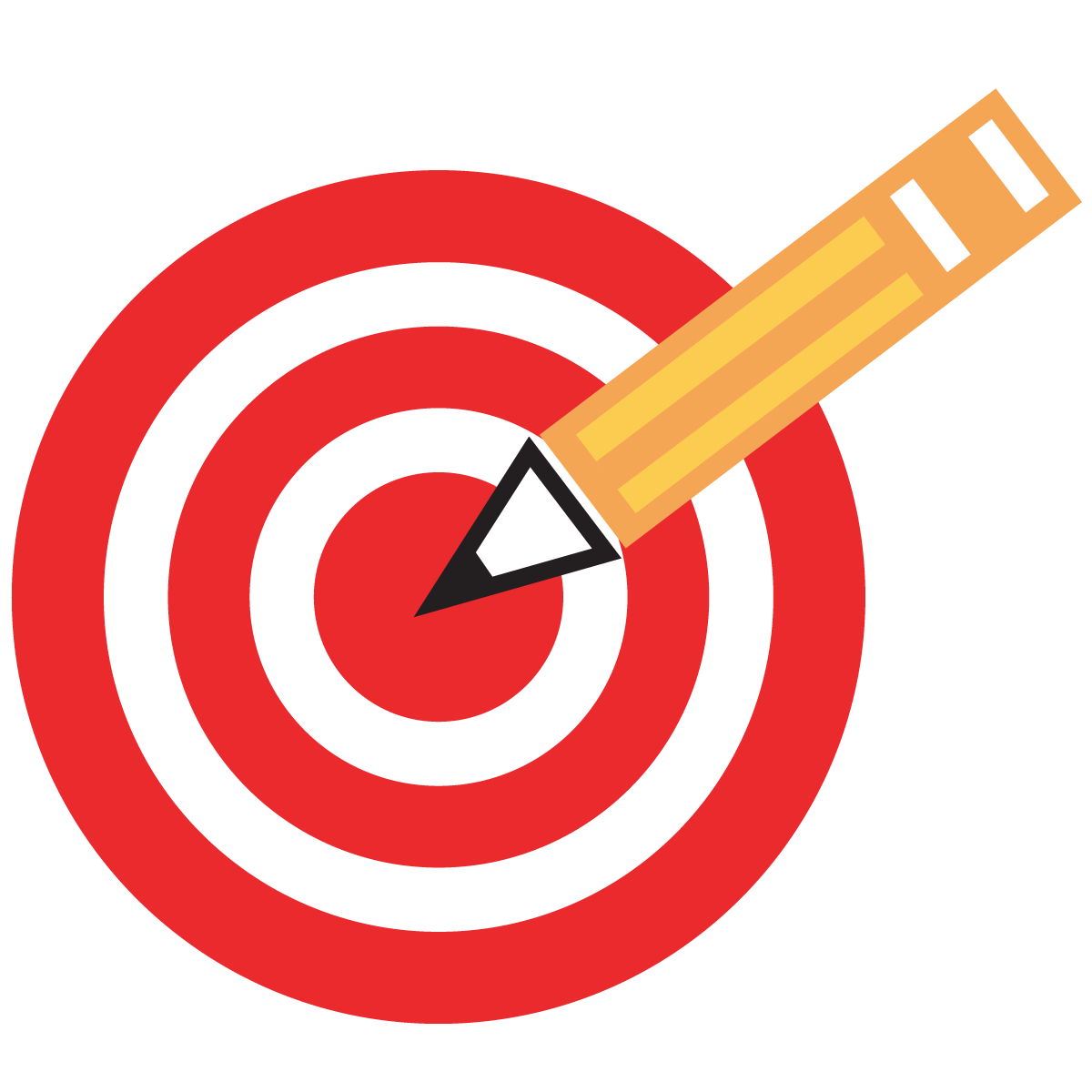 We can read and write words using er, ir, or and ur. We can identify captions.We can use doubles facts to add one or two more. We can identify symbols of America. The students had a very productive week! Every week we read an article in Scholastic News that is a nonfiction piece and then answer questions about the content. A lot of times I use this time to point out different things like captions, heading and titles. During Daily Five the students were excited to see a page about captions, a term they are familiar with. During Math we focused on using double facts to help add near doubles and double plus two. Having your child separate the doubles and near doubles from their flashcards is a great way to practice these. I want to wish everyone a VERY happy Easter. I hope it is filled with love, laughter, family and friends. See you back at school on April 9th!  Star of the WeekOur next star of the week is Francesca.Events and RemindersMonday, April 2nd – Easter Break Monday, April 9th – School Resumes Tuesday, April 10th – Vision and Hearing Test Friday, April 13th – Spirit Shirt Day Monday, April 16th – Sea Center Field Trip from 9:40-12:20pmWednesday, April 18th – Mass – Mass attire Thank you! Erica Holtgrewe